基本信息基本信息 更新时间：2024-04-11 23:06  更新时间：2024-04-11 23:06  更新时间：2024-04-11 23:06  更新时间：2024-04-11 23:06 姓    名姓    名刘云淼刘云淼年    龄24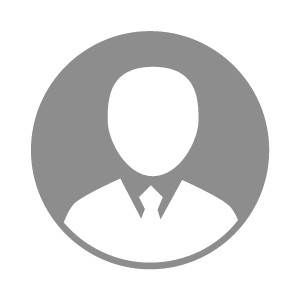 电    话电    话下载后可见下载后可见毕业院校扬州大学邮    箱邮    箱下载后可见下载后可见学    历本科住    址住    址期望月薪3000-4000求职意向求职意向疫苗生产工人,养猪技术员,养牛技术员疫苗生产工人,养猪技术员,养牛技术员疫苗生产工人,养猪技术员,养牛技术员疫苗生产工人,养猪技术员,养牛技术员期望地区期望地区江苏省|江苏省/扬州市江苏省|江苏省/扬州市江苏省|江苏省/扬州市江苏省|江苏省/扬州市教育经历教育经历就读学校：扬州大学 就读学校：扬州大学 就读学校：扬州大学 就读学校：扬州大学 就读学校：扬州大学 就读学校：扬州大学 就读学校：扬州大学 工作经历工作经历自我评价自我评价吃苦耐劳，踏实肯干，积极向上。吃苦耐劳，踏实肯干，积极向上。吃苦耐劳，踏实肯干，积极向上。吃苦耐劳，踏实肯干，积极向上。吃苦耐劳，踏实肯干，积极向上。吃苦耐劳，踏实肯干，积极向上。吃苦耐劳，踏实肯干，积极向上。其他特长其他特长